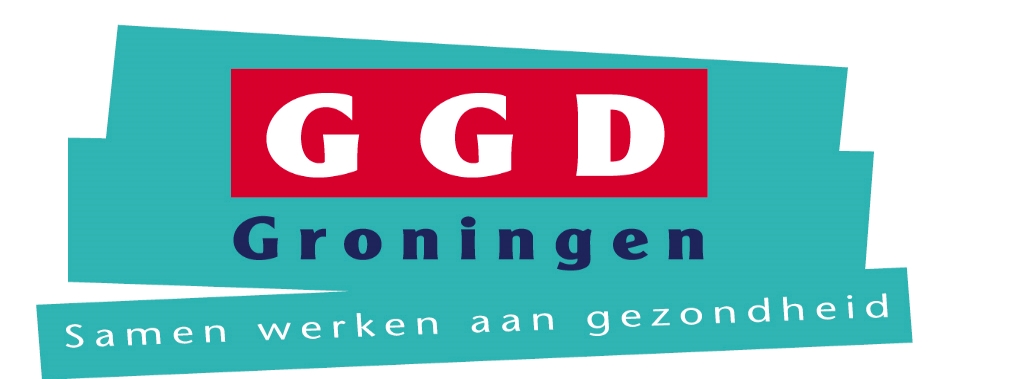 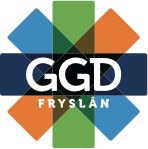 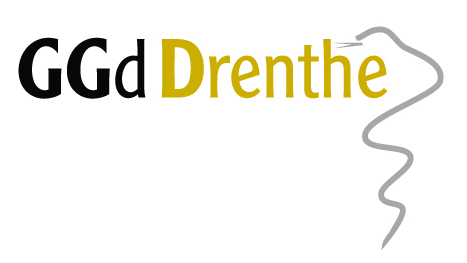 Betreft: uitnodiging refereeravond 27 maart 2019	Groningen, februari 2019Geachte mevrouw, heer,Hierbij nodig ik u uit voor de volgende refereeravond gezamenlijk georganiseerd doorGGD Groningen, GGD Fryslân en GGD Drenthe. De bijeenkomst zal worden gehouden op:woensdag 27 maart 2019 van 20.00 tot uiterlijk 22.30 uurin Hotel Nescio (voorheen Postillion), Emmalaan 33 in HarenHet onderwerp van de avond is:Evidence based practiceBewust medisch wetenschappelijke literatuur lezenVoor sociaal geneeskundigen bestaat een aanzienlijk deel van het werk uit adviseren. Adviseren op kleine schaal in de spreekkamer of aan collega’s of op wat grotere schaal bijvoorbeeld aan het management of de gemeente. Is je kennis nog actueel? Als je een onderzoeksartikel tegenkomt of juist speciaal ernaar op zoek gaat, hoe zie je dan snel of de informatie die erin staat voor jou van toepassing is? Wat is de onderzoeksvraag? Sluit deze aan bij wat jij wilt weten? Hoe is het onderzoek opgezet en uitgevoerd? Hoe komt de onderzoeker tot zijn conclusie? Zijn de resultaten toepasbaar in jouw praktijk? Kortom: heb je hier wat aan voor het onderwerp waar jij onderbouwing voor zoekt en de beslissing die jij wilt nemen?Spreker:dr. Willy-Anne van Stiphout, arts M&G, epidemioloog B. Na haar promotie (1986) ging ze als arts-epidemioloog werken bij een GGD en begon zij met het opzetten en geven van epidemiologie onderwijs (o.a. bij SSG/NSPOH en NIPG/TNO). Sinds 2000 heeft zij haar eigen bedrijf (STIP = Stiphout Training/Theorie In Praktijk) en is zij steeds meer gaan focussen op de vertaalslag van wetenschap naar praktijk. Het onderwerp van vanavond is haar uit het hart gegrepen.U bent van harte uitgenodigd deze avond bij te wonen. Het programma vindt u op de volgende bladzijde.Namens de Commissie Refereeravonden,Riikka-Lotta Muldertelefoon  050- 367 4306riikka-Lotta.mulder@ggd.groningen.nlProgramma refereeravond GGD Groningen, GGD Fryslân en GGD Drenthete houden opwoensdagavond 27 maart 2019 om 20:00 uur
in Hotel Nescio (voorheen Postillion) te HarenDe refereeravond richt zich op artsen Maatschappij & Gezondheid en overige artsen en coassistenten werkzaam binnen de noordelijke GGD-en en verwante organisaties. 20.00 uur	Introductie door Marianne Wassing op het thema van de avond.20.05 uur	Willy-Anne van Stiphout zal ons leren hoe je er snel achter komt of een wetenschappelijk artikel de informatie bevat waar je in de praktijk iets aan hebt en of het dus de moeite van het kritisch lezen waard is. Daarbij gaan we zelf aan de slag om dit bij een aantal ter plaatste uitgereikte artikelen te oefenen. Vanzelfsprekend is er ook gelegenheid om vragen te stellen over epidemiologische begrippen.NB Rond 21.00 uur zal er een korte pauze worden gepland met een hapje en een drankje.22.00 uur	Afsluitingen napraten tot ongeveer 22.30 uurVoor de refereeravond is accreditatie aangevraagd bij het AbSg voor: Forensisch Arts, Tuberculose Arts, Arts Beleid en Advies, Arts Infectieziektebestrijding, Arts Jeugdgezondheidszorg, Arts Maatschappij en Gezondheid, Arts Medische Milieukunde en Sociaal Geneeskundige.Wij nodigen u van harte uit voor deze refereeravond.Commissie RefereeravondenP.S. De volgende refereerbijeenkomsten zijn gepland op woensdag 22 mei, 
25 september en 27 november 2019.Komt u voor de eerste keer, neem dan a.u.b. uw BIG-registratienummer mee!!